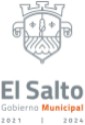 Unidad de Transparencia Gobierno Municipal de El Salto Solicitud Derechos "ARCO"FechaDatos del Solicitante(Para recibir notificaciones, así como la información que se genere con motivo de mi solicitud de Derechos ARCO)Descripción de los datos sobre los que busca ejercer su derecho ARCO21 Consiento en que el medio preferente para recibir notificaciones e información sea el correo electrónico aquí señalado, haciéndome responsable de su consulta y seguimiento2 Nota: De ser necesario anexar croquis ilustrativo y en la representación legal del documento que lo acrediteAVISO DE PRIVACIDAD (corto) Ayuntamiento de El Salto Jalisco, con domicilio en calle Ramón Corona # 1, colonia Centro, El Salto, Jalisco, México, utilizará sus datos personales recabados para las siguientes finalidades:Tramitar y resolver las solicitudes ciudadanas en materia de Acceso a la información Pública y Protección de Datos Personales por la Unidad de Transparencia del Ayuntamiento de Tonalá Jalisco.Para mayor información acerca del tratamiento y de los derechos que puede hacer valer, usted puede acceder al aviso de privacidad integral a través de: https://www.elsalto.gob.mx/aviso-privacidadNombre o seudónimoDomicilioTeléfonoCorreo electrónico1Derecho ARCO que desea ejercerAccesoRatificaciónCancelaciónOposiciónDerecho ARCO que desea ejercerDocumento con el que se identificaINELicenciaPasaporteOtroDocumento con el que se identifica